RÁMCOVÁ SMLOUVAčíslo:  uzavřená podle ustanovení § 1746 odst. 2. a násl. zákona č. 89/2012 Sb., občanského zákoníku, ve znění pozdějších předpisů
(dále jen „občanský zákoník“) mezi těmito smluvními stranamiČeská republika - Správa státních hmotných rezervse sídlem:	Praha 5 – Malá Strana, Šeříková 616/1, PSČ 150 85právně jednající:	IČO:	48133990DIČ:	CZ48133990e-mail:	……………datová schránka:	4iqaa3x(dále též „objednatel“)aadresa pro doručování:	IČO:	DIČ:	bankovní spojení:	číslo účtu:		kontaktní osoba:		telefon:		fax:		e-mail:		……………datová schránka:		 (dále jen „poskytovatel“)
(dále také společně „smluvní strany“)Účel rámcové smlouvyÚčelem této rámcové smlouvy (dále jen „smlouva“) je závazek poskytovatele zajistit pro objednatele individuální nebo skupinovou jazykovou výuku v anglickém a německém jazyce. Touto rámcovou smlouvou se realizuje veřejná zakázka malého rozsahu, kterou objednatel zadal pod č. j.: 07348/19-SSHR s názvem .Předmět a místo plnění smlouvyPředmětem této smlouvy je poskytnutí služeb spočívajících v zajištění individuální a skupinové výuky cizích jazyků v anglickém a německém jazyce vybraných zaměstnanců objednatele (dále jen „posluchačů“), kteří mají požadavek na jazykovou vybavenost v rámci systemizovaného služebního místa (dále také „služba“ nebo „individuální nebo skupinová výuka“). Požadovaná podrobná specifikace předmětu smlouvy je uvedena v Příloze č. 1 této smlouvy, která je její nedílnou součástí.Poskytovatel se zavazuje poskytovat předmět smlouvy za podmínek uvedených v této smlouvě, objednatel se zavazuje zaplatit sjednanou cenu za provedené služby v souladu s touto smlouvou.Specifikace věci:Kód NIPEZ: 	80000000-4 Vzdělávání a školeníSoučasně se zahájením plnění služby poskytovatelem musí být objednateli předány přístupové údaje do informačního systému poskytovatele.Místy plnění individuální nebo skupinové výuky jsou:pracoviště objednatele na adrese: Šeříková 616/1, 150 85 Praha 5 – Malá Stranapracoviště objednatele na adrese: Olbrachtova 1677/3, 140 00 Praha 4V rámci plnění předmětu smlouvy je osobou jednající za objednatele kontaktní osoba objednatele uvedená v záhlaví této smlouvy, která je oprávněna k plnění povinností objednatele dle této smlouvy a je oprávněna písemně pověřit jiného zaměstnance objednatele. O tomto pověření je kontaktní osoba objednatele povinna informovat (i e-mailem) kontaktní osobu poskytovatele.Cena za předmět smlouvy, platební a fakturační podmínkyCena je cenou smluvní a je dána nabídkou poskytovatele ze dne 5. 8. 2019. Cena za 1 (jednu) hodinu individuální nebo skupinové výuky bez DPH je ve výši 317 Kč (slovy tři sta sedmnáct korun českých).  	Délka 1 (jedné) vyučovací hodiny individuální nebo skupinové výuky je 45 minut. 
Rozpis ceny je uveden v Příloze č. 2 – Krycí list nabídky této smlouvy, která je její nedílnou součástí.K výše uvedeným cenám bude připočteno DPH v zákonné výši.Cena za individuální nebo skupinovou výuku dle odst. 1. tohoto článku je ujednána pevnou částkou (bez ohledu na obsazení skupinové výuky, jejíž počet posluchačů bude stanoven v souladu s čl. V. odst. 1. písm. i) této smlouvy). Poskytovatel nemůže žádat změnu ceny proto, že si služby vyžádaly jiné úsilí nebo jiné náklady, než bylo předpokládáno. Cena za individuální nebo skupinovou výuku již zahrnuje veškeré daně, cla, poplatky, náklady na pojištění odpovědnosti poskytovatele a veškeré další výdaje spojené s provedením (např. náklady na učební pomůcky; náklady na zabezpečení lektorů apod.), včetně všech nákladů poskytovatele na dopravu do místa plnění. Cena za 1 (jednu) hodinu individuální nebo skupinové výuky bez DPH zůstává stejná i při využití opce na 1 rok ze strany objednatele. Cena za individuální nebo skupinovou výuku nezahrnuje náklady na občerstvení a stravování posluchačů.Poskytovateli se neposkytuje žádná záloha.Právo na zaplacení ceny za individuální nebo skupinovou výuku vzniká poskytovateli až po ukončení řádně realizované, akreditované a úplné výuky bez jakýchkoliv vad či nedostatků dle požadavku objednatele, a to způsobem a v místě plnění v souladu s touto smlouvou.Dnem uskutečnění zdanitelného plnění při provádění služby je den vystavení daňového dokladu – faktury (dále jen „faktura“).Smluvní strany se dohodly na bezhotovostním způsobu úhrady faktury za služby na účet poskytovatele uvedený v záhlaví smlouvy. Lhůta splatnosti faktury je 21 kalendářních dnů od doručení faktury objednateli, přičemž za den zaplacení se považuje den, kdy je fakturovaná částka připsána na účet poskytovatele.Faktura musí obsahovat veškeré náležitosti stanovené zákonem č. 235/2004 Sb., o dani z přidané hodnoty, ve znění pozdějších předpisů. Dále je poskytovatel povinen ve faktuře uvést číslo smlouvy, které vždy určuje objednatel a toto číslo je uvedeno v záhlaví této smlouvy. V horním rohu faktury bude taktéž uvedeno „Oddělení personální“. Faktury budou hrazeny objednatelem měsíčně po měsíci, ve kterém proběhla řádně realizovaná individuální nebo skupinová výuka odpovídající příslušné objednávce dle čl. IV. odst. 3. této smlouvy. Přílohou faktury u individuální a skupinové výuky musí být prezenční listina a u skupinové výuky musí být i seznam oprávněných posluchačů zařazených do skupinové výuky. Seznam musí být schválený oprávněnou osobou objednatele. Faktura bude zaslána do datové schránky objednatele nebo e-mailem na adresu epodatelna@sshr.cz. Nelze-li použít datovou schránku nebo tuto e-mailovou adresu, bude faktura zaslána prostřednictvím provozovatele poštovních služeb na adresu uvedenou v záhlaví této smlouvy. V případě zaslání do datové schránky nebo na uvedenou e-mailovou adresu bude každá faktura zaslána samostatnou zprávou, která musí být označená variabilním symbolem připojené faktury (v části věc/předmět). Faktura musí být ve formátu pdf a musí být opatřena kvalifikovaným elektronických podpisem.V případě, že faktura nebude úplná nebo nebude obsahovat zákonem předepsané náležitosti, je objednatel oprávněn ji vrátit poskytovateli s tím, že poskytovatel je následně povinen vystavit novou bezvadnou a úplnou fakturu s novým termínem splatnosti. V takovém případě začne běžet objednateli nová lhůta splatnosti, a to dnem doručení nové faktury.Poskytovatel prohlašuje, že účet uvedený v záhlaví této smlouvy je a po celou dobu trvání smluvního vztahu bude povinným registračním údajem dle zákona č. 235/2004 Sb., o dani z přidané hodnoty, ve znění pozdějších předpisů.Doba a podmínky plněníSlužby dle této smlouvy budou poskytovány na dobu určitou 36 (třicet šest) měsíců nebo do vyčerpání limitu, který je objednatelem stanoven ve výši 744.000 Kč bez DPH (slovy: sedm set čtyřicet čtyři tisíc korun českých) ode dne nabytí její platnosti s možností prodloužení až o 12 (dvanáct) měsíců (opce k prodloužení). Objednatel nejpozději ve lhůtě 3 měsíců před uplynutím výše uvedené doby plnění této smlouvy písemně sdělí poskytovateli, že uplatňuje své opční právo. V takovém případě se doba plnění této smlouvy prodlužuje na celkovou dobu 48 měsíců. Poskytovatel je povinen toto prodloužení objednateli potvrdit do 5 pracovních dnů od doručení písemného oznámení objednatele o uplatnění opčního práva.V případě vyčerpání finančního limitu nebo uplynutím doby plnění smlouvy dle odst. 1. tohoto článku smlouva zaniká. Rozhodující je, která skutečnost nastane dříve. Smluvní strany souhlasí s tím, že uvedený finanční limit nemusí být v průběhu platnosti této smlouvy vyčerpán.Plnění předmětu smlouvy bude prováděno na základě jednotlivých dílčích objednávek pro individuální nebo skupinovou výuku.Poskytnutí služby se uskuteční na základě podmínek uvedených v této smlouvě.Neposkytnutí služby za podmínek uvedených v této smlouvě se považuje za podstatné porušení smlouvy a objednatel má právo od této smlouvy odstoupit. Poskytovatel nebude oprávněn požadovat od objednatele úhradu nákladů souvisejících s plněním příslušné služby, u které došlo k porušení povinností poskytovatele s následkem odstoupení od této smlouvy.Práva a povinnosti smluvních stranPoskytovatel se zavazuje:v souladu s požadavky objednatele, v termínech určených objednatelem a místem plnění určeným objednatelem na základě jednotlivých dílčích objednávek objednatelem, zajistit individuální a skupinovou výuku v jazyce anglickém a německém pro osoby určené objednatelem, a to formou individuální výuky nebo skupinové výuky;zabezpečit, aby veškerá individuální nebo skupinová výuka dle této smlouvy byla po celou dobu trvání smlouvy akreditována v souladu s akreditací Ministerstva školství, mládeže a tělovýchovy České republiky. Poskytovatel doloží objednateli doklad o výše uvedené akreditaci pro individuální nebo skupinovou výuku dle této smlouvy nejpozději při podpisu této smlouvy;zajistit realizaci individuální nebo skupinové výuky prostřednictvím lektorů, jejichž kvalifikaci doložil v rámci své nabídky. Změna lektorů nesmí být provedena bez předchozího písemného (i e-mailem) souhlasu objednatele. Změna v osobě lektora, prostřednictvím kterého byla prokazována kvalifikace ve veřejné zakázce, je možná pouze za předpokladu, že nově stanovený lektor bude splňovat kvalifikaci v rozsahu odpovídajícím požadavkům uvedeným v zadávací dokumentaci veřejné zakázky, na jejímž základě byla tato smlouva uzavřena;zabezpečit vysokou úroveň lektorů, řádně, včas a v náležité kvalitě provést individuální nebo skupinovou výuku podle podmínek této smlouvy a v souladu s Přílohou č. 1 této smlouvy;zabezpečit pro posluchače potřebné studijní materiály v elektronické a listinné podobě pro úspěšné absolvování individuální nebo skupinové výuky;zajistit on-line přístup do svého informačního systému k nahlédnutí objednatele na: probranou výukovou tématiku ve skupinách i u jednotlivců, výsledky testů, kontakty na lektory a přehled docházky;zpracovat studijní plány pro posluchače individuální nebo skupinové výuky;zabezpečit trvalý přehled a informovanost objednatele o přítomnosti posluchačů na individuální nebo skupinové výuce a v případě nepřítomnosti posluchače informovat písemně (i e-mailem) bez zbytečného odkladu kontaktní osobu objednatele;akceptovat podmínku objednatele, podle které počet posluchačů ve skupinové výuce musí být v rozsahu minimálně 1 osoba, maximálně 6 osob;na základě požadavku objednatele zajistit změnu v osobě lektora individuální nebo skupinové výuky, a to tak, aby nově stanovený lektor splňoval kvalifikaci v rozsahu odpovídajícím požadavkům uvedeným zadávací dokumentaci veřejné zakázky, na jejímž základě byla tato smlouva uzavřena;odpovídat za případné škody, které způsobí objednateli při plnění předmětu smlouvy. Poskytovatel se rovněž zavazuje odpovídat za škodu způsobenou objednateli třetí osobou, kterou poskytovatel pověřil výkonem činností dle této  smlouvy;poskytovat plnění dle této smlouvy v souladu se všemi podmínkami a požadavky objednatele uvedenými v Příloze č. 1 této smlouvy; Objednatel:je oprávněn kdykoliv v průběhu plnění předmětu smlouvy kontrolovat plnění podmínek stanovených touto smlouvou a nahlížet do veškeré dokumentace související s plněním této smlouvy;se zavazuje zajišťovat účast svých posluchačů na individuální nebo skupinové výuce;stanoví předpokládané počty individuální nebo skupinové výuky, termíny a místa jejich realizace formou jednotlivé dílčí objednávky, kterou předá poskytovateli nejpozději do 2. 9. 2019;je oprávněn rozhodnout o výjimce při zařazení posluchače do skupinové výuky, a to v případě, že skupinová výuka již probíhá.Podmínky zrušení výukové hodinyZrušení termínu jednotlivé výukové hodiny individuální nebo skupinové výuky je přípustné na základě:
dohody mezi lektorem poskytovatele a posluchačem/posluchači dané individuální nebo skupinové výuky za podmínky, že se souhlasem objednatele bude dohodnut náhradní termín, oznámení objednatele. O tomto oznámení je kontaktní osoba objednatele povinna informovat (i e-mailem) kontaktní osobu poskytovatele. Obdrží-li poskytovatel oznámení více než 24 hod. před plánovaným termínem výukové hodiny, nevzniká poskytovateli nárok na odměnu anebo na náhradu nákladů, které mu v této souvislosti vzniknou; v ostatních případech má poskytovatel právo na úhradu nákladů za zrušenou výukovou hodinu ve výši odměny, která by mu při konání výukové hodiny náležela.Nemůže-li se příslušný lektor poskytovatele dostavit z vážných důvodů na výukovou hodinu včas, je poskytovatel povinen tuto skutečnost oznámit objednateli nejpozději 5 hodin před konáním výukové hodiny a dále je povinen zajistit posluchačům pro sjednanou výukovou hodinu jiného lektora, jinak se výuková hodina považuje za zrušenou; v takovém případě poskytovateli nevzniká právo na odměnu ani na náklady, které by mu v důsledku zrušení výukové hodiny mohly vzniknout. Poskytovatel je zároveň povinen navrhnout objednateli termín pro náhradní výukovou hodinu.Poskytovatel se zavazuje vést písemné záznamy o průběhu individuální nebo skupinové výuky, které budou zahrnovat minimálně:a) náplň jednotlivé individuální nebo skupinové výuky,b) popis vyučovací látky jednotlivé individuální nebo skupinové výuky,c) docházku posluchačů a lektorů na jednotlivé výukové hodiny včetně jejich podpisů.Smluvní strany berou na vědomí, že individuální nebo skupinová výuka nebude probíhat v období vánočních a velikonočních svátků, není-li dohodnuto jinak.Poskytovatel je povinen kdykoli na výzvu objednatele doložit přehled o již využitém počtu výukových hodin.Zrušení 3 výukových hodin ze strany poskytovatele bez stanovení náhradního termínu nebo neuskutečnění výukové hodiny bez předchozí informace o zrušení bude považováno za hrubé porušení smlouvy a objednatel je oprávněn od smlouvy odstoupit.Odpovědnost za vadyRozsah, kvalita a provedení služeb musí odpovídat požadavkům objednatele a vymezení uvedenému v této smlouvě. Jakékoliv odchylky od požadavků objednatele či tohoto vymezení budou chápány jako vadné plnění. Objednatel má právo kontroly poskytovaných služeb. Bude-li objednatelem zjištěno nekvalitní provedení služeb, je poskytovatel povinen zjištěné vady odstranit. Objednatel upozorní poskytovatele na zjištěné vady při plnění předmětu smlouvy, a to postupem dle čl. XII. odst. 5. této smlouvy. Poskytovatel je povinen bez zbytečného odkladu, nejpozději při konání nejbližší individuální nebo skupinové výuky, zjištěné vady odstranit.Nároky z vad služby se nedotýkají nároku objednatele na náhradu škody nebo smluvní pokuty.Náhrada škodyKaždá ze stran nese odpovědnost za způsobenou škodu v rámci platných právních předpisů a této smlouvy. Obě smluvní strany se zavazují k vyvinutí maximálního úsilí k předcházení škodám a k minimalizaci vzniklých škod.Žádná ze smluvních stran není v prodlení a ani nemá povinnost nahradit škodu způsobenou porušením svých povinností vyplývajících z této smlouvy, bránila-li jí v jejich splnění některá z překážek vylučujících povinnost k náhradě škody ve smyslu § 2913 odst. 2 občanského zákoníku. Smluvní strany se zavazují upozornit druhou smluvní stranu bez zbytečného odkladu na vzniklé okolnosti vylučující odpovědnost bránící řádnému plnění této smlouvy.Smluvní pokuta a úrok z prodleníNeposkytne-li poskytovatel individuální nebo skupinovou výuku v požadovaném množství, kvalitě a akreditaci, zaplatí objednateli smluvní pokutu ve výši 3.000 Kč (slovy: tři tisíce korun českých), a to i opakovaně. Smluvní pokuta je splatná 14. den ode dne doručení písemné výzvy objednatele k její úhradě, není-li ve výzvě uvedena lhůta delší.Poskytovatel prohlašuje, že všechny smluvní pokuty dle této smlouvy včetně jejich výše považuje vzhledem k významu povinností (závazků), k jejichž zajištění byly dohodnuty, za přiměřené.Smluvní strany výslovně sjednávají, že úhradou smluvní pokuty nebude dotčeno právo objednatele na náhradu škody vzniklé z porušení povinnosti, ke kterému se smluvní pokuta vztahuje, v plné výši.Odstoupení od smlouvyKromě důvodů pro odstoupení od smlouvy objednatelem uvedených v jiných ustanoveních této smlouvy nebo v občanském zákoníku je objednatel oprávněn od této smlouvy odstoupit v případě, že poskytovatel: neodstraní vady individuální nebo skupinové výuky nejpozději při konání nejbližší individuální nebo skupinové výuky nebo vady odmítne odstranit;nedodržuje kvalitu individuální nebo skupinové výuky a akreditaci, případně nedoloží požadovanou akreditaci dle této smlouvy;postupuje při provádění individuální nebo skupinové výuky v rozporu s ujednáními této smlouvy, Přílohy č. 1 této smlouvy nebo pokyny objednatele.Objednatel je též oprávněn odstoupit od smlouvy z důvodu probíhajícího insolvenčního řízení vůči poskytovateli.Objednatel je oprávněn odstoupit od smlouvy i v případě porušení povinnosti poskytovatele dle čl. III. odst. 13. této smlouvy.Smluvní strany se dohodly, že při prodlení objednatele se zaplacením ceny za provedení služby v délce minimálně 5 pracovních dnů má poskytovatel právo od této smlouvy odstoupit.Odstoupení od smlouvy musí být učiněno písemným sdělením v souladu s čl. XII. odst. 5. této smlouvy. Účinky odstoupení od smlouvy nastávají dnem doručení oznámení o odstoupení druhé smluvní straně.Odstoupení od této smlouvy se nedotýká práva na zaplacení smluvní pokuty nebo úroku z prodlení, ani práva na náhradu škody.Smluvní strany se dohodly, že v případě odstoupení od smlouvy budou do 30 kalendářních dnů od jeho účinnosti vyrovnány vzájemné závazky a pohledávky, plynoucí z této smlouvy.Ostatní ujednáníPoskytovatel prohlašuje, že se seznámil s rozsahem plnění předmětu smlouvy a zavazuje se ve smluveném rozsahu a lhůtách dle podmínek stanovených v této smlouvě jej splnit a veškeré náklady spojené s poskytnutím služby jsou zahrnuty v ceně za službu.Smluvní strany se zavazují v plném rozsahu zachovávat povinnost mlčenlivosti a povinnost chránit důvěrné informace, o nichž se dozvěděly v souvislosti s uzavřením této smlouvy. Smluvní strany se zavazují dodržovat povinnosti vyplývající z této smlouvy a též příslušných právních předpisů, zejména povinnosti vyplývající ze zákona č. 110/2019 Sb., o zpracování osobních údajů. Smluvní strany se v této souvislosti zavazují poučit veškeré osoby, které se na jejich straně budou podílet na plnění této smlouvy.Zánikem této smlouvy z jakéhokoliv důvodu nemohou být dotčena vzájemná plnění, pokud byla řádně poskytnuta a byla již akceptována dle této smlouvy před účinností zániku této smlouvy, ani práva a nároky z takových plnění vyplývající.Závěrečná ujednáníSmluvní strany se dohodly, že další skutečnosti touto smlouvou neupravené se řídí příslušnými ustanoveními občanského zákoníku.Poskytovatel souhlasí s tím, aby tato smlouva, včetně jejích případných dodatků, byla uveřejněna na internetových stránkách objednatele. Údaje ve smyslu § 218 odst. 3. zákona č. 134/2016 Sb., o zadávání veřejných zakázek, ve znění pozdějších předpisů, budou znečitelněny (ochrana informací a údajů dle zvláštních právních předpisů). Smlouva se vkládá do registru smluv vedeného podle zákona č. 340/2015 Sb., o zvláštních podmínkách účinnosti některých smluv, uveřejňování těchto smluv a o registru smluv (zákon o registru smluv), ve znění pozdějších předpisů. Uveřejnění smlouvy zajišťuje objednatel.Poskytovatel souhlasí, aby objednatel poskytl část nebo celou tuto smlouvu v případě žádosti o poskytnutí informace podle zákona č. 106/1999 Sb., o svobodném přístupu k informacím, ve znění pozdějších předpisů.Veškeré změny nebo doplňky této smlouvy (včetně změn v záhlaví smlouvy: bankovního spojení, sídla, zastoupení atd.) jsou vázány na souhlas smluvních stran a mohou být provedeny, včetně změn příloh, po vzájemné dohodě obou smluvních stran pouze formou písemného dodatku k této smlouvě. Smluvní dodatky musí být řádně označeny, pořadově vzestupně očíslovány, datovány a podepsány oprávněnými zástupci obou smluvních stran. Nemůže jít k tíži smluvní strany, které nebyl v souladu s touto smlouvou zaslán dodatek ohledně změny údajů v záhlaví smlouvy, že i nadále užívá při komunikaci s druhou smluvní stranou údaje původně uvedené. Jiná ujednání jsou neplatná.Smluvní strany sjednávají pravidla pro doručování vzájemných písemností tak, že písemnosti se zasílají v elektronické podobě do datových schránek. Nelze-li použít datovou schránku, zasílají se prostřednictvím provozovatele poštovních služeb na adresu uvedenou v záhlaví této smlouvy. Pro účel uvedený v čl. III. odst. 11. této smlouvy sjednávají smluvní strany možnost elektronické komunikace prostřednictvím e-mailové adresy objednatele epodatelna@sshr.cz. Pro případ uvedený v čl. II. odst. 6., čl. V. odst. 1. písm. c) a h) a čl. VI. odst. 1. písm. b) této smlouvy sjednávají smluvní strany komunikaci prostřednictvím e-mailových adres kontaktních osob uvedených v záhlaví smlouvy.Tato smlouva je vyhotovena ve 4 (slovy: čtyřech) stejnopisech, z nichž 1 obdrží poskytovatel a 3 objednatel.Tato smlouva je platná dnem, kdy podpis připojí smluvní strana, která ji podepisuje jako druhá v pořadí a uzavírá se na dobu 36 měsíců od nabytí její účinnosti, která započne dnem jejího zveřejnění v registru smluv.Smluvní strany prohlašují, že se s obsahem této smlouvy před jejím podpisem řádně seznámily a na důkaz toho připojují oprávnění zástupci smluvních stran své podpisy.9.    Nedílnou součástí smlouvy jsou tyto přílohy:	Příloha č. 1: Podrobná specifikace předmětu smlouvy	Příloha č. 2: Krycí list nabídky	Příloha č. 3: Seznam posluchačů, čas a místo konání výuky	  dne 	  dne 	Za objednatele:	Za poskytovatele:	Česká republika – 		Správa státních hmotných rezerv	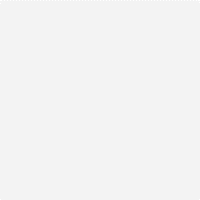 	………………………………	………………………………